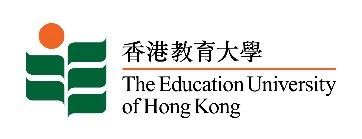            學與教的轉型﹕運用繪本和電子資源促進幼兒全面發展         繪本教學活動設計（教案參考內容示例）學校名稱：__________________________________________電話: ____________________________老師姓名：___________________________________________________________________________組別： 學校組      公開組  繪本故事書名稱（作者及出版社）：________________________________________________________繪本故事要點：  ①_____________________________________________________________________________________②_____________________________________________________________________________________③_____________________________________________________________________________________活動設計級別：學前班    幼兒班    低班    高班活動所需時間：_____________________________________________________________________________活動模式：全班學生    小組    教學活動每天衹需設計約一小時 (約一至二個）繪本探究活動                              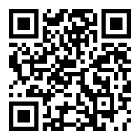 參加者可掃描網頁二維碼，進入「繪本教學活動創作比賽」下載此參考示例    學習範疇 (例：主題、音樂、體能…)學習目標活動內容教學資源（例﹕圖咭、相片、錄影片、網頁…）第一天第二天第三天::::第十天